Общество с ограниченной ответственностьюНаучно-производственное предприятие«ЭЛЕКОР» Россия, . Кемерово, ул. Институтская, 3, корп.2Телефон/факс:   (384-2)65-76-62, 8-923-516-5183; e-mail: nppelekor@yandex.ru; www.nppelekor.ru	Опросный лист для заказа Ячейки карьерной унифицированной ЯКУ-1Продукция имеет заключение экспертизы промышленной безопасности, соответствует требованиям нормативной документации, имеет полный набор электрических и механических защит и блокировок, в соответствие с РД 05-334-99, разработана специально для применения на разрезах.Согласовано ________________________________________________________________________________________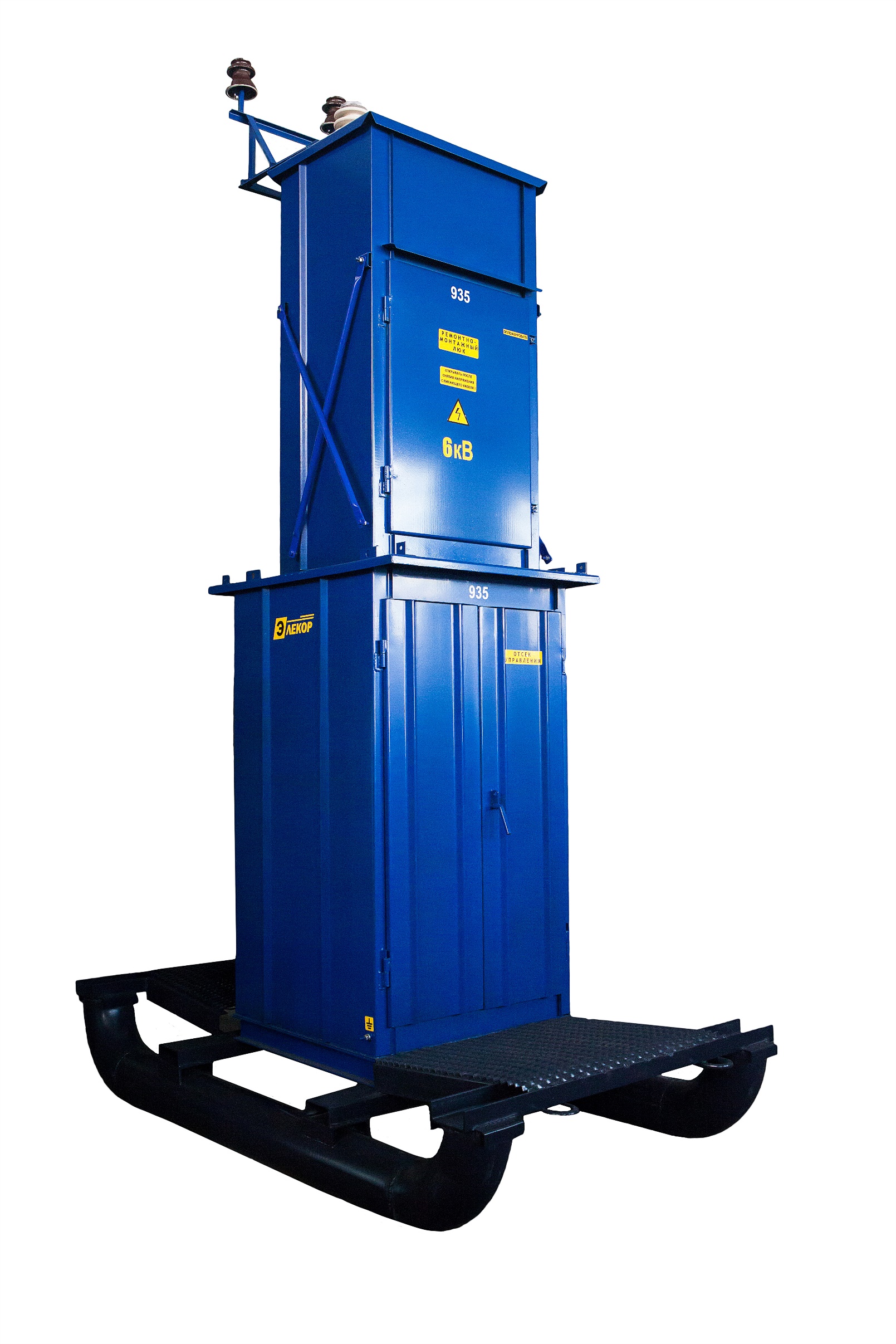 №Базовая комплектацияБазовая комплектация1Обозначение, тип исполнения, назначениеЯКУ-12Схема главных соединений графически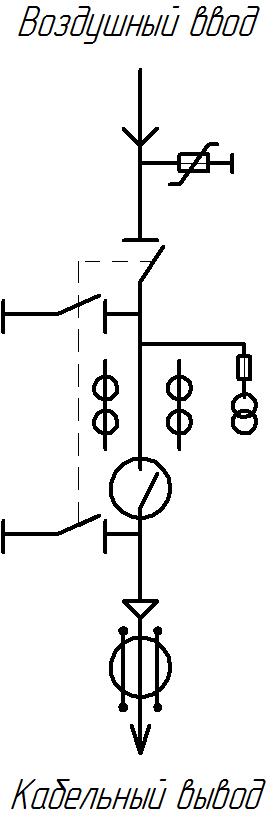 3Номинальное напряжение, кВ64Номинальный ток ячейки и выключателя, А6305Исполнение ввода-вывода (В-К, К-К, В-В, К-В, В-Комбинированный, К-Комбинированный).6Тип выключателяBB/TEL-10-20/10007Тип и номинальный первичный ток трансформаторов тока, А(Датчики тока ООО НПП «ЭЛЕКОР», ТОЛ)Датчик тока 600/58Трансформатор собственных нуждНОЛ 6 кВ 9Защита токовой отсечки, максимальная токовая защита, защита минимального напряженияУниверсальная токовая защита (ООО НПП «ЭЛЕКОР»)10Защита от замыкания на «землю» направленного действияБлок УЗОЗ и комплект ФННП11Защита от обрыва заземляющей  жилыБКЗЖ12Ограничители перенапряжения на вводе ОПН РВ13Ограничители перенапряжения на выводе (для ячеек с воздушным выводом устанавливаются обязательно) ОПН РВ/ОПН КРДополнительные функцииДополнительные функцииДополнительные функции14Установка блока микропроцессорной защиты (блок БЗП, БМРЗ, МКЗП устанавливается взамен релейных защит)  да, нет15Установка дополнительного силового трансформатора ОМП-10, ОЛС (указать нужный) да, нет16Учет электроэнергии АР-активно-реактивной (отсутствует, cчетчик Меркурий 230 ART, другой (указать тип счетчика) 17Установка обогрева отсека управления да, нет18Установка освещения ячейки ЯКУ-1 (отсутствует, светодиодный прожектор, светодиодный прожектор с фотореле) 19Установка блока дистанционного включения и выключения вакуумного выключателя (только для питания водоотлива) да, нет20Тип штыревых изоляторов на вводе (фарфоровые, стеклянные, отсутствуют)21Салазки с жесткой сцепкой да, нетОбщее число заказываемых ячеекОбщее число заказываемых ячеек1